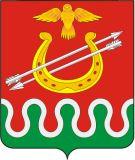 Администрация Боготольского районаКрасноярского краяПОСТАНОВЛЕНИЕг. Боготол«31» марта 2009 года								№ 79-пО создании межведомственной антикоррупционной комиссии по профилактике коррупционных правонарушений в Боготольском районе(в редакции постановлений администрации Боготольского района от 30.12.2010 № 501-п, от 18.03.2013 г. № 178-п, от 08.09.2014 № 555-п, от 27.01.2015 № 52-п)В целях обеспечения координации работ по предупреждению и профилактике коррупционных правонарушений в Боготольском районе, в рамках реализации Национального плана противодействия коррупции, в соответствии с решением Президиума Совета при президенте Российской Федерации по противодействию коррупции от 26.02.2009 г.ПОСТАНОВЛЯЮ:1.Создать межведомственную антикоррупционную комиссию по профилактике коррупционных правонарушений в Боготольском районе, утвердить ее состав (Приложение 1) и Положение (Приложение 2);2.Опубликовать настоящее постановление в общественно-политической газете «Земля боготольская»;3.Контроль над исполнением Постановления оставляю за собой;4.Постановление вступает в силу со дня его официального опубликования (обнародования).Глава администрации Боготольского района 							Н.В. КраськоПриложение 1к Постановлению администрации Боготольского районаот «31» марта 2009 года № 79-п(в ред. постановления администрации администрации Боготольского района от 27.01.2015 № 52-п)Составмежведомственной антикоррупционной комиссии по профилактикекоррупционных правонарушений в Боготольском районеПриложение 2к Постановлению администрации Боготольского районаот «31» марта 2009 года № 79-пПоложениео межведомственной антикоррупционной комиссии по профилактике коррупционных правонарушений в Боготольском районе1.Общие положения1.1.Настоящее положение устанавливает задачи, функции, определяет порядок организации и осуществления деятельности межведомственной антикоррупционной комиссии по профилактике коррупционных правонарушений в Боготольском районе (далее – Комиссия).1.2.Комиссия является совещательным органом при Администрации Боготольского района, созданным в целях предупреждения коррупционных факторов в проектах муниципальных нормативных правовых актов Боготольского района (далее по тексту – муниципальные нормативные правовые акты).1.3.Комиссия в своей деятельности руководствуется действующим законодательством Российской Федерации и Красноярского края, иными нормативными правовыми актами Российской Федерации и Красноярского края, Уставом Боготольского района, муниципальными нормативными правовыми актами и настоящим Положением.1.4.Деятельность Комиссии основывается на принципах законности, гласности, коллегиальности.2.Задачи и функции комиссии2.1.Основной задачей комиссии является предупреждение коррупционных факторов в проектах муниципальных нормативных правовых актов, а также профилактика коррупционных правонарушений в Боготольском районе.2.2.Функциями комиссии являются:а) рассмотрение и разрешение разногласий между органами Администрации Боготольского района, муниципальными учреждениями, возникающих при согласовании проектов муниципальных нормативных правовых актов, о наличии в них коррупционных фактов и фактов коррупционных правонарушений;б) рассмотрение информации контрольных (надзорных) органов о наличии коррупционных факторов в тексте принятого муниципального нормативного правового акта;в) подготовка предложений по совершенствованию практики проведения антикоррупционной экспертизы проектов муниципальных нормативных правовых актов.3.Права комиссии3.1.В целях реализации возложенных функций комиссия имеет право:а) рассматривать и вносить предложения Главе Боготольского района по совершенствованию муниципальных нормативных правовых актов, регламентирующих вопросы выявления коррупционных факторов, а также фактов коррупционных правонарушений;б) приглашать и заслушивать на заседаниях Комиссии представителей органов местного самоуправления Боготольского района. Муниципальных учреждений;в) запрашивать от органов местного самоуправления Боготольского района и муниципальных учреждений информацию и документы, необходимые для осуществления возложенных на Комиссию функций.4.Организация работы Комиссии4.1.Деятельность Комиссии осуществляется в форме заседаний.4.2.Заседания Комиссии проводятся по мере необходимости.4.3.Заседания Комиссии считаются правомочными, если на них присутствует не менее половины членов Комиссии от ее списочного состава.4.4.Комиссию возглавляет Председатель, осуществляющий общее руководство деятельностью комиссии в соответствии с настоящим Положением. В отсутствие Председателя Комиссии деятельностью Комиссии руководит заместитель Председателя Комиссии.4.5.На заседаниях комиссии в обязательном порядке участвуют представители органа местного самоуправления Боготольского района – разработчик муниципального нормативного правового акта, в котором выявлены коррупционные факторы, а также представители органов местного самоуправления Боготольского района, муниципальных учреждений, имеющие разногласия с разработчиком муниципального нормативного правового акта по поводу наличия в нем коррупционных факторов, либо коррупционных правонарушений.4.6.Председатель Комиссии (заместитель Председателя Комиссии – в случае отсутствия Председателя Комиссии):а) определяет сроки заседания комиссии;б) организует работу Комиссии, формирует повестку дня и ведет заседание;в) распределяет обязанности между членами Комиссии.4.7.Для координации организационно-технической деятельности, подготовки заседаний и ведения документации Комиссии из числа членов Комиссии назначается ответственный секретарь Комиссии.4.8.Секретарь комиссии:а) принимает предложения и иные материалы, выносимые на рассмотрение Комиссии;б) осуществляет взаимодействие со всеми членами Комиссии и авторами предложений;в) организует заседания Комиссии.г) по поручению председателя Комиссии (заместителя Председателя) готовит приглашение на заседание Комиссии, которое рассылается членам Комиссии, а также приглашенным лицам не позднее, чем за один день до заседания Комиссии, с указанием даты, времени и места проведения заседания Комиссии, а также вопросов, выносимых на рассмотрение;д) ведет и оформляет протокол заседания Комиссии.4.9.Решения Комиссии принимаются большинством голосов и оформляются. Протокол подписывается председателем Комиссии (заместителем председателя Комиссии в случае отсутствия председателя Комиссии) и секретарем Комиссии. При наличии у члена  Комиссии особого мнения к протоколу прикладывается особое мнение члена комиссии. Оригинал протокола храниться у секретаря КомиссииПредседатель Комиссии:Бикбаев Равиль Рамазановичглава Боготольского района, Председатель Боготольского районного Совета депутатовЗаместитель председателя Комиссии:Бакуневич Надежда Владимировназаместитель главы администрации Боготольского района по финансово-экономическим вопросамСекретарь комиссии:Отставнов Сергей Викторовичначальник правового отдела администрации Боготольского районаЧлены комиссии:Недосекин Григорий Анатольевичзаместитель главы администрации Боготольского района по социальным и организационным вопросам, общественно-политической работеСоловьева Надежда Филипповнаруководитель финансового управления администрации Боготольского районаКупилова Татьяна Николаевнаначальник отдела экономики и планирования администрации Боготольского района